                                                              un progetto di 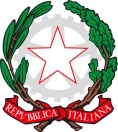 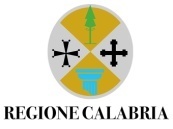 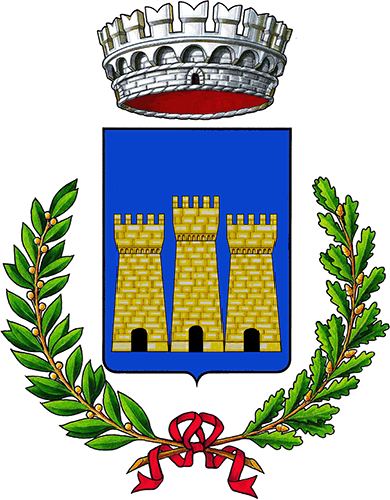 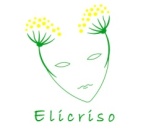 Insegui L’ArteFestival della Ri-ConoscenzaBadolato Anteprima 8 agosto / 19 - 25 agosto 2019  IV edizioneSPETTACOLI8 AGOSTO
h 22:00 - Castello Gallelli, Località Pietra Nera
Anteprima Festival con:
BELCANTO ENSEMBLE    
Alessandro Vuono - Pianoforte
Ivan Nardelli - Flauto 
Fabrizio Lucchetta - Clarinetto
Massimo Celiberto - Corno 
Rosaria Buscemi – Soprano19 AGOSTO
h 22:00 - Piazza Santa Barbara, Badolato Borgo
VERNISSAGE
UCCELLI IN PARATA 
Massimo Rotundo - Mangiafuoco
Andrea Amoroso - Trampoliere
Ilaria Perri - Trampoliere
Una produzione di Amarte – TeatroP
h 23:00 - Bastione, Badolato Borgo
ADAMÀ - MUSICHE FRA CIELO E TERRA
Nando Brusco - Voce, Percussioni
Emanuele Filella – Violino20 AGOSTO
h 23:00 - Chiesa S. Maria, Badolato Borgo
BOTO CISSOKHO QUARTET - MUSICA OLTRE I CONFINI   
Boto Cissokho - Kora, Voce, Percussioni
Vincenzo Mazza - Basso, Calebass
Fabio Tropea - Batteria, Marimba
Ousmane Seydi - Chitarra, Voce, Percussioni21 AGOSTO
h 21:45 - Teatro Comunale, Badolato Marina
PUPI SIAMO (Spettacolo fuori programma)
A cura di MigraMenti/Teatro del Carro
Un progetto di Gianfranco Quero
Con Marco Natalucci e Gianfranco Quero
Regia e Adattamento Scenico - Gianfranco Pedullà
Produzione - Teatro Popolare d’Arte22 AGOSTOh 22:00 - Convento degli Angeli, Badolato BorgoPAOLO SOFIA SI RACCONTA  
 Paolo Sofia - Voce, 
Carmelo Colajanni - Fiati, Zampogna
Salvatore Gullace - Chitarra, Mandolinoh 23:00 - Convento degli Angeli, Badolato BorgoAMUNI’  
 Fabrizio Mocata - Pianoforte 
Daniela Spalletta - Voceh 24:00 - Corso Umberto, Badolato Borgo
FABIO NIRTA - Dj Set23 AGOSTO
h 21:00 – Piazza Ermocida, Badolato Borgo
TERESA, UN PRANZO DI FAMIGLIA 
Con Anna Maria De Luca
Regia - Luca Maria Michienzi
Drammaturgia - Francesca Chirico
Produzione - Teatro del Carroh 23:00 – Chiesa dell’Immacolata, Badolato Borgo
ABYSS - KATIA PESTI 
 Katia Pesti - Pianoforte preparato, Tamburi
Gabin Dabiré - Voce, Kalimba24 AGOSTO
h 22:00 – Piazza Castello, Badolato Borgo
BRIGAN - RÙA SAN GIACOMO   
Francesco Di Cristofaro - Voce, Fisarmonica, Faluti, Cornamuse
Ivan Del Vecchio - Chitarra, Bouzouki
Carmine Scialla - Basso e Chitarra Battente
Gabriele Tinto - Batteria, Percussioni iberiche e del Sud Italia
25 AGOSTO
h 22:00 – Chiesa dell’Immacolata, Badolato BorgoERICA MOU INCONTRI20 AGOSTO
h 21:00 - Piazza San Nicola, Badolato Borgo
Rassegna “Ciak, si Beve”
A cura del Club dei Vedovi Neri
A CIAMBRA di Jonas Carpignano
Introdurranno:
Ida Dominijanni - Giornalista e Saggista
Emiliano Morreale - Critico cinematografico22 AGOSTO
h 21:00 - Convento degli Angeli, Badolato BorgoUN AMORE PIZZICATO di Giuseppe VivaceLE VOCI DELL’ECO di Daniela Rabìa
Conversa con gli autori:
Francesca Saraco - Vice Presidente dell’Ass. Mama
 
23 AGOSTO
h 18:30 - Piazza Municipio, Badolato BorgoMARZO PER GLI AGNELLI di Mimmo Gangemi
LA GENOVESE - Una storia d’amore e di rabbia di Enrico Fierro
Conversa con gli autori Gilberto Floriani, direttore del Sistema Bibliotecario Vibonese24 AGOSTO
h 21:00 - Piazza San Nicola, Badolato BorgoBADOLATO AMORE AMARO di Andrea Fiorenza
Francesco Gallelli – Voce recitanteRoberto Giglio – ChitarraAnna Vittoria Cossari – Voce25 AGOSTO
h 18:30 - Chiesa S. Nicola, Badolato Borgo
BADOLATO DUBLINO, LA ROSA DEI VENTI di Massimiliano Nespola  
Conversano con l’autore: 
Prof. Vincenzo Squillacioti - Direttore del periodico “La Radice”
Daniela Trapasso - Ass.re Politiche Sociali ed Istruzione ENOGASTRONOMIA25 AGOSTO
h 20:00 – Chiesa San Domenico, Badolato Borgo
Tour del gusto
A cura di Slow Food Soverato e Comunità Terra Madre “Borghi in Comunità”   LABORATORI20 AGOSTO
h 18:00 - Piazza Municipio, Badolato Borgo
LABORATORIO DI DANZA AFROCUBANA E PERCUSSIONI
A cura di Kenya Iglesia e Boto Cissokho 
Rivolto a tutte le età   21>22 AGOSTO
h 17:00 - Chiesa degli Angeli, Badolato Borgo
LE PIETRE NON MUOIONO MAI   Laboratorio di Acquerello (A partire dai 10 anni)  
A cura di Roberto Giglio24>25 AGOSTO
h 16:30 - Piazza Municipio, Badolato Borgo
LABORATORIO DI FOTOGRAFIA E STORYTELLING A cura di Valentina Procopio
ESCURSIONI10>11 AGOSTO
h 7:30 - Piazza Tropeano, Badolato Marina
DA LOCALITÀ GUJO ALLO SCHIOPPO DEL ROMITO
FIUMARA DI GALLIPARI
Pernottamento presso l’ex centrale idroelettrica18 AGOSTO
h 7:30 - Piazza Fosso, Badolato Borgo
DALLA CASERMETTA FORESTALE AL PIANO DEL PECORARO
PARCO DELLE SERRE
Le escursioni sono a cura dell’Associazione Culturale “Primula”